Template News Release for Recipients of Improving Access to Care Grants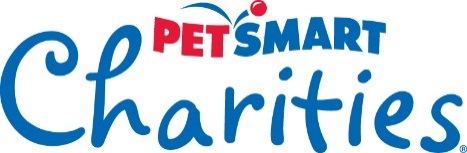 NEWS RELEASE
For Immediate Release<<ORGANIZATION NAME>> RECEIVES <<$AMOUNT>> GRANT FROM PETSMART CHARITIES® TO INCREASE ACCESS TO AFFORDABLE VETERINARY CARE IN <<INSERT CITY/TOWN>> Month XX, 2019— CITY, STATE – One of the most common reasons pets are surrendered to local shelters is the lack of affordable pet wellness, training and education programs. Due to cost and other barriers, pets in under-resourced communities often do not have access to basic veterinary care such as spay/neuter services, vaccinations, dental care and other medical and preventative care.With a <<$amount>> grant from PetSmart Charities, <<organization name>> aims to support pets and pet parents in need of these services by providing <<describe details of your program here. If known, please include the estimated number of pets in the community that will benefit from this program.>>   “Insert a quote here about how your program/initiative will improve access to care and help pets and people in need,” said <<insert name>>, <<insert title and organization name here>>. <<Your quote should provide information about why providing affordable care is important to your region /organization/mission.>>  “Insert quote from PetSmart Charities,” said <<insert name>> from PetSmart Charities.  “<<When you share your news release with PetSmart Charities for approval, we would be happy to provide a quote about your initiative for your press release.>>”Since 1994, through its partnership with nearly 4,000 humane societies, SPCAs and pet rescues across North America, PetSmart Charities has helped more than 9 million pets to find loving homes via its in-store adoption program in over 1,650 PetSmart® stores. The leading funder of animal welfare has also donated nearly $400 million, to positively impact communities, to connect people and pets, to help preserve families and to improve access to veterinary care through initiatives like this with <<organization name>>. <<Insert how members of the community can find out more information about your basic pet care services>>.###About <<Organization Name>>
Insert a short paragraph here about your organization, its mission, and be sure to include your website and social media channels.About PetSmart Charities®
PetSmart Charities, Inc. is committed to finding lifelong, loving homes for all pets by supporting programs and thought leadership that bring people and pets together. Through its in-store adoption program in all PetSmart® stores across the U.S. and Puerto Rico, PetSmart Charities helps to find forever homes and families for nearly 600,000 shelter pets each year. PetSmart Charities also provides grant funding to nonprofits aligned with its mission. Each year, millions of generous PetSmart shoppers help pets in need by donating to PetSmart Charities using the PIN pads at checkout registers inside PetSmart stores. In turn, PetSmart Charities efficiently uses more than 90 cents of every dollar donated to fulfill its role as the leading funder of animal welfare in North America, granting nearly $400 million since its inception in 1994. Independent from PetSmart Inc., PetSmart Charities is a 501(c)(3) organization that has received the Four-Star Rating from Charity Navigator, a third-party organization that reports on the effectiveness, accountability and transparency of nonprofits, for the past 16 years in a row – placing it among the top one percent of charities rated by this organization. To learn more visit www.petsmartcharities.org.Follow PetSmart Charities on Twitter: @PetSmartChariTs
Find PetSmart Charities on Facebook: Facebook.com/PetSmartCharities
See PetSmart Charities on YouTube: YouTube.com/PetSmartCharitiesIncMedia Contact:
Insert Your Organization’s 					24-Hour PetSmart Charities
contact information here					Media Line:  623-587-2177
(Whom the media should call 
if they want more information)
Phone Number
Email Address